Name: AKUJUO 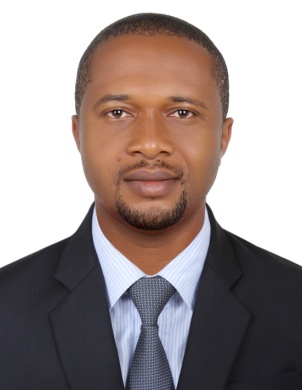 Marital Status: Married Visa status: Visit visaE-mail:	akujuo.375181@2freemail.com                    Objective.To work in a challenging environment, where I will be able to provide prompt and courteous service to the customer of an organization. Mercury Engineering and Construction company LTD (Site Accountant 2013-2017)Summary of work experiencePrepare & write cheque for suppliers.Account for daily cash movement after approval.Prepare monthly suppliers/Vendors account.Prepare Bank Reconciliation Statement.Check the attendance & prepare payroll for salary.Payment of PAYE tax.Sunstone BDC LTD Account Clerk 2012 - 2013Payroll preparation.Prepare monthly bank reconciliation statement.Prepare daily cash vouchers & Journals.Prepare & write cheque for vendors/suppliers.Daily recording of income and expenses.Help in preparation of monthly salary.Checking the attendance every day & booking late comersEDUCATIONAL AND QUALIFICATIONS:Proficiency Certificate in Management by Nigeria Institution of Management (CHARTERED) 2012Federal Polytechnic Nekede Owerri, Imo state (HND) 2008-2010	  Key Skills and Strength.Professional work ethic.Multi tasking.Excellent written and Verbal communication skills.Ability to work in a team.Sales and Marketing skills.Customer Service skills,Good Leadership abilitiesWell verse in computer knowledge.